П О С Т А Н О В Л Е Н И Еот 03.08.2017  №  874г. МайкопО внесении изменения в Положение об организации и осуществлении муниципального контроля за сохранностью автомобильных дорог местного значения в границах муниципального образования «Город Майкоп»В соответствии с Федеральными законами от 06.10.2003 № 131-ФЗ «Об общих принципах организации местного самоуправления в Российской Федерации», от 26.12.2008 № 294-ФЗ «О защите прав юридических лиц и индивидуальных предпринимателей при осуществлении государственного контроля (надзора) и муниципального контроля», п о с т а н о в л я ю: Внести изменение в Положение об организации и осуществлении муниципального контроля за сохранностью автомобильных дорог местного значения в границах муниципального образования «Город Майкоп», утверждённое постановлением Администрации муниципального образования «Город Майкоп» от 30.01.2013 № 46 (в редакции постановлений Администрации муниципального образования «Город Майкоп» от 24.04.2013 № 291, от 20.09.2016 № 800, от 20.03.2017 № 277), заменив в подпункте 11 пункта 4.2.1. слова «и не соответствующих законодательству Российской Федерации» словами «, а также выполнение требований нормативных документов, обязательность применения которых не предусмотрена законодательством Российской Федерации».2. Опубликовать настоящее постановление в газете «Майкопские новости» и разместить на официальном сайте Администрации муниципального образования «Город Майкоп».3. Настоящее постановление вступает в силу со дня его опубликования.И.о. Главы муниципального образования 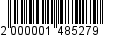 «Город Майкоп»                                                                                Р.И. МахошАдминистрация муниципального образования «Город Майкоп»Республики Адыгея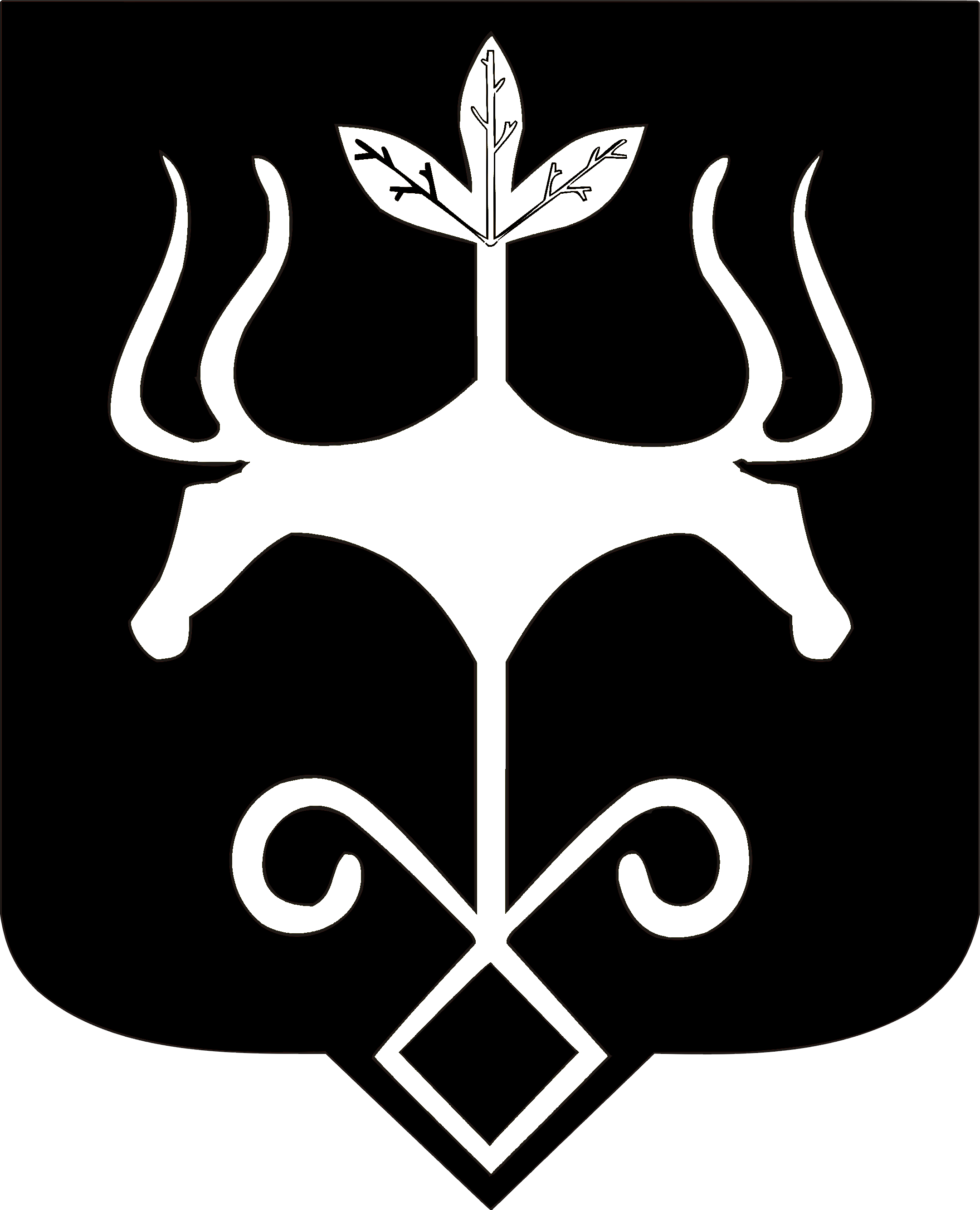 Адыгэ Республикэммуниципальнэ образованиеу «Къалэу Мыекъуапэ» и Администрацие